Allegato 1Al Servizio Politiche SocialiComune di MateraVia Aldo Moro75100 - MATERAOggetto: Deliberazione di G.C. n. 333/2023. Richiesta contributo economico per spese per soggiorno- vacanze termali ANZIANI anno 2023.Il/la sottoscritt_____________________________________CF:___________________________________Tel._____________________________________mail:___________________________________________CHIEDEDi poter beneficiare del contributo economico in oggetto indicato.A tal fine, consapevole che chiunque rilasci dichiarazioni mendaci è punito, ai sensi del codice penale e delle altre leggi speciali in materia, e decade dai benefici conseguiti, come previsto dal DPR n. 445 del 28.12.2000,DICHIARAsotto la propria responsabilità personale:di essere nat__ il _______________________, a_________________________;di essere residente a MATERA, in Via ___________________________Tel.__________________________;di aver effettuato, 	nell’anno 2023, un soggiorno-vacanze termale in  ____________________________ (1); di aver soggiornato presso la struttura alberghiera a ___________ stelle____________________________recapiti:______________________________________ (2),per n._________________ giorni di pensione completa, dal ____________________al______________________;di aver sostenuto la spesa di €________________________ IVA inclusa (compreso il viaggio).Allega alla presente:attestazione ISEE ai sensi della normativa vigente in corso di validità;documentazione attestante l’avvenuto soggiorno - vacanze termali e le spese sostenute (compreso il viaggio), comprovata dall’allegazione di ricevute fiscali, bonifici bancari ecc.;fotocopia del documento di riconoscimento del dichiarante in corso di validità.Matera, ___________________                                                                             Il Richiedente_________________________________Note per la compilazione: 1) Indicare il nome della località del soggiorno;2) Indicare la denominazione esatta della struttura alberghiera e la categoria (non superiore a 3 stelle) con i relativi recapiti telefonici, e-mail ecc..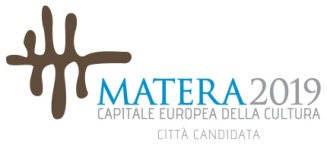 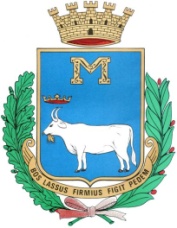 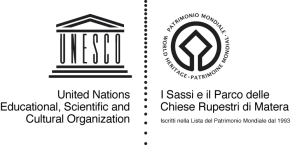 INFORMATIVA GENERALE SUL TRATTAMENTO DEI DATI PERSONALI (artt. 13 e 14 del Regolamento UE 2016/679)Gentile Cittadino/a, in conformità al Regolamento europeo 2016/679 in materia di protezione dei dati personali (cd. "GDPR"), con questa informativa il Comune di Matera (in seguito anche il “Titolare del trattamento”) Le fornisce notizie sulle modalità di trattamento dei dati personali che la riguardano. I dati vengono forniti dall’interessato, che presenta un’apposita istanza per la fruizione dei servizi corredata della necessaria documentazione richiesta. Questi vengono comunicati all’Ente, alle imprese ovvero alle associazioni convenzionate, alle cooperative sociali, agli organismi di volontariato ed alle ASL che provvedono all’erogazione del servizio. Per quanto concerne le attività in favore dei nomadi, i dati vengono forniti direttamente dall’interessato o segnalati dalla Questura; le informazioni necessarie vengono comunicate alle associazioni del terzo settore che effettuano gli interventi. Il Titolare del trattamento è impegnato a proteggere e a salvaguardare qualsiasi dato personale; agisce nell’interesse delle persone e tratta i loro dati con correttezza e trasparenza, per fini leciti e tutelando la loro riservatezza ed i loro diritti. Per queste ragioni Le fornisce i recapiti necessari per contattare il Titolare o il DPO in caso di domande sui suoi dati personali.a) Identità e dati di contatto del Titolare del trattamento.Il Titolare del trattamento dei dati personali è il Comune di Matera con sede legale alla Viale Aldo Moro, 32 - 75100 - Matera, che può essere contattato telefonicamente al n. 0835/2411 ovvero all’indirizzo e-mail: privacy@comune.mt.it ovvero alla pec: comune.matera@cert.ruparbasilicata.itb) Contatti del Responsabile della Protezione dei Dati (DPO). Il Comune di Matera ha incaricato un Responsabile della Protezione dei Dati (RPD), più comunemente conosciuto con l’acronimo inglese “DPO” (Data Protection Officer), che può essere contattato all’indirizzo e-mail: dpo@comune.mt.it c) Finalità e base giuridica del trattamento. Categorie di dati personali trattati.Il trattamento dei suoi dati personali potrà essere effettuato dal Titolare del trattamento in maniera manuale, informatizzata e con l’intervento umano.  In particolare, informazioni come i suoi dati anagrafici, indirizzo di residenza/domicilio/email/pec, codice identificativo/fiscale, n. carta di identità/telefono, informazioni familiari/reddituali/ISEE, etc. sono destinati alle finalità e alle basi giuridiche che seguono:per svolgere le funzioni istituzionali. Essendo trattamenti necessari per l’esecuzione di un compito di interesse pubblico o connesso all’esercizio di pubblici poteri, la raccolta e i susseguenti trattamenti sono obbligatori e dunque non è richiesto il suo consenso. I dati personali verranno conservati per il tempo previsto per legge.Con specifico riferimento al trattamento di categorie particolari di dati personali (“dati sensibili”) che rivelino dati relativi alla salute i suoi dati potranno essere destinati alle finalità istituzionali e alla (ulteriore) base giuridica che segue:per motivi di interesse pubblico rilevante. Essendo trattamenti necessari che il Titolare del trattamento effettua in qualità di soggetto che svolge compiti di interesse pubblico o connessi all’esercizio di pubblici poteri, la raccolta e i susseguenti trattamenti sono obbligatori e dunque non è richiesto il suo consenso. Per tale finalità i suoi dati personali saranno conservati per il tempo previsto dalle norme di legge. Con specifico riferimento ai dati personali relativi a condanne penali e reati o a connesse misure di sicurezza, i suoi dati sono destinati alle finalità istituzionali e soltanto se il trattamento è autorizzato da una norma di legge o di regolamento (ove previsto per legge) ovvero con decreto del Ministro della giustizia.d) Legittimo interesse: non si applica ai trattamenti di dati che effettua il Comune in quanto tale condizione è esclusa espressamente dal GDPR per tutte le organizzazioni pubbliche.e) Categorie di destinatari dei dati personali.Enti Pubblici per il controllo delle dichiarazioni rese.e.1) Responsabili del trattamento.Il Comune non si avvarrà di soggetti esterni per l’espletamento di alcune attività e dei relativi trattamenti di dati personali. e.2) Autorizzati al trattamento.I suoi dati personali saranno trattati da persone interne al Comune (dirigenti, dipendenti e collaboratori) previamente individuati e nominati quali “Autorizzati al trattamento”, a cui sono impartite idonee istruzioni in ordine a misure, accorgimenti, modus operandi, tutti volti alla concreta tutela dei dati personali.e.3) Eventuali destinatari dei dati personali.Altre volte i suoi dati personali potranno essere comunicati a soggetti terzi che li tratteranno in “completa autonomia” (es: autorità, enti, assicurazioni, etc.). In ogni caso, i dati personali potranno essere comunicati o diffusi solo in adempimento a obblighi di legge.f) Trasferimento dei dati personali al di fuori dell’Unione europea. Non è intenzione del Comune trasferire i suoi dati personali verso Paesi terzi (extra UE) o organizzazioni internazionali g) Periodo di conservazione.Il Titolare, tenuto conto che nella sua qualità di Pubblica Amministrazione è già obbligato ad attenersi a specifici obblighi di legge in tema di conservazione della documentazione, intende utilizzare tali termini anche quali criteri per determinare il periodo di conservazione dei dati personali. In ogni caso, in ossequio al principio di minimizzazione del GDPR (art. 5.1.C), i suoi dati saranno conservati per un periodo non superiore a quello necessario per il perseguimento delle finalità sopra menzionate. Viene verificata costantemente l’adeguatezza, la pertinenza e l’indispensabilità dei dati rispetto al rapporto, alla prestazione o al servizio in corso, da instaurare o cessati, anche con riferimento ai dati che Lei fornisce di propria iniziativa. Pertanto, anche a seguito di verifiche, le informazioni e i dati che risultano eccedenti o non pertinenti o non indispensabili non sono utilizzati, salvo che per l’eventuale conservazione a norma di legge del documento che li contiene.h) I suoi diritti.Ai sensi degli articoli da 15 a 22 del GDPR, in relazione ai suoi dati personali, Lei ha il diritto di: accedere e chiederne copia; richiedere la rettifica; richiedere la cancellazione; ottenere la limitazione del trattamento; opporsi al trattamento; portabilità; non essere sottoposto a una decisione basata unicamente sul trattamento automatizzato.  Peraltro, laddove il trattamento sia basato sul consenso si ricorda che Lei potrà revocarlo in qualsiasi momento.  Infine, ha il diritto di proporre reclamo al Garante per la protezione dei dati personali ai sensi dell’art. 77 GDPR.Per qualsiasi ulteriore informazione relativa al trattamento dei suoi dati personali e per far valere i diritti a Lei riconosciuti dal Regolamento (UE) 2016/679, non esiti a contattare il Titolare del trattamento o il DPO. Cordialità.                                                           Comune di MATERA                                               in persona del Sindaco p.t                              f.to Dott. Domenico BENNARDI